Cinco de los seis preparados de Q10 no pasaron la prueba
 20/03/2019

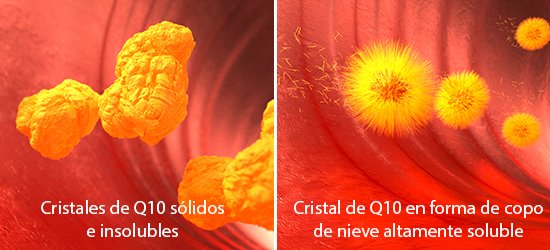 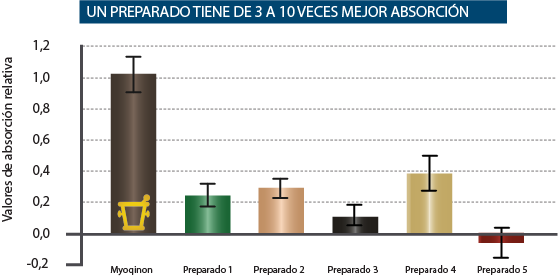 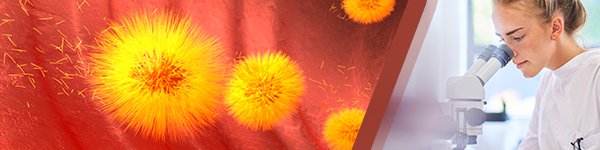 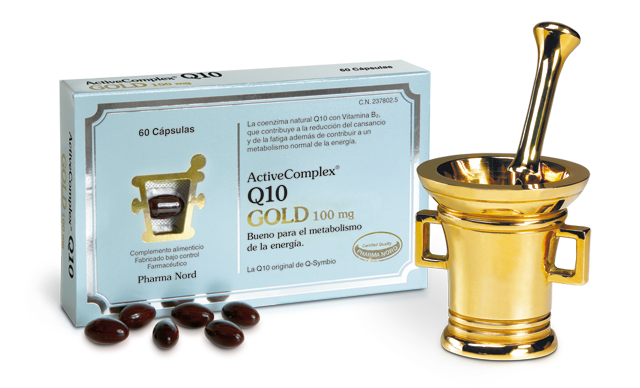 